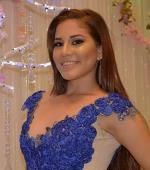 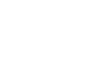 Curriculum VitaeEuropeo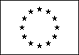 Información personalNombreMelany NicoleDirecciónTeléfonoCorreo electrónicoNacionalidadEcuadorEdad24experiencia laboral• Fechas (de – a)9/2019-0/0• Nombre y dirección del empleadorGrupo Telepizza S.A.Durán (Guayas )• Tipo de empresa o sector-- Selecciona -- ((Seleccionar))• Puesto o cargo ocupadosCajero• Principales actividades y responsabilidadesAtención al cliente, siempre de una manera agradable ayudándolo en la elección de su pedido y en la limpieza del local. He adquirido el manejo de cuadre de caja al finalizar el día.• Fechas (de – a)10/2018-6/2019• Nombre y dirección del empleadorRestaurante New s Thai Guayaquil  Ecuador• Tipo de empresa o sector-- Selecciona -- ((Seleccionar))• Puesto o cargo ocupadosOtro no especificado• Principales actividades y responsabilidadesEra mesera, servía al cliente con el pedido que deseaba y le atendía cordialmente y siempre con buena actitud. • Fechas (de – a)• Nombre y dirección del empleador• Tipo de empresa o sector• Puesto o cargo ocupados• Principales actividades y responsabilidadesEducación y formación• Fechas (de – a)3/2018• Nombre y tipo de organización que ha impartido la educación o la formaciónColegio Fiscal Guayaquil . Guayaquil • Principales materias o capacidades ocupacionales tratadas. Ciencias de la Salud• Título de la cualificación obtenidaBachiller en Ciencias • (Si procede) Nivel alcanzado en la clasificación nacionalBUP / COU (Bachillerato) / Secundaria • Fechas (de – a)3/2012• Nombre y tipo de organización que ha impartido la educación o la formaciónEscuela Dr. Carlos Julio Pérez Perasso. Durán• Principales materias o capacidades ocupacionales tratadas . -- Selecciona --• Título de la cualificación obtenidaPrimaria • (Si procede) Nivel alcanzado en la clasificación nacionalGraduado Escolar / ESO / Primaria • Fechas (de – a)0/0• Nombre y tipo de organización que ha impartido la educación o la formaciónUniversidad de Guayaquil . Guayaquil • Principales materias o capacidades ocupacionales tratadasEstudiar al individuo desde diversas perspectivas y reconocer las maneras en las que este se comporta.. Psicología• Título de la cualificación obtenidaLicencia en Psicología• (Si procede) Nivel alcanzado en la clasificación nacionalFP1 (Formación Profesional)• Fechas (de – a)• Nombre y tipo de organización que ha impartido la educación o la formación• Principales materias o capacidades ocupacionales tratadas• Título de la cualificación obtenida• (Si procede) Nivel alcanzado en la clasificación nacionalCapacidades y aptitudes personalesAdquiridas a lo largo de la vida y la carrera educativa y profesional, pero no necesariamente avaladas por certificados y diplomas oficiales.Lengua maternaEcuadorotros idiomas• Lectura• Escritura• Expresión oral• Lectura• EscrituraExpresión oralCapacidades y aptitudes socialesVivir y trabajar con otras personas, en entornos multiculturales, en puestos donde la comunicación es importante y en situaciones donde el trabajo en equipo resulta esencial (por ejemplo, cultura y deportes), etc.Capacidades y aptitudes organizativasPor ejemplo, coordinación y administración de personas, proyectos, presupuestos; en el trabajo, en labores de voluntariado (por ejemplo, cultura y deportes), en el hogar, etc.Capacidades y aptitudes técnicasCon ordenadores, tipos específicos de equipos, maquinaria, etc.Capacidades y aptitudes artísticasMúsica, escritura, diseño, etc.Otras capacidades y aptitudesQue no se hayan nombrado anteriormente.Permiso(s) de conducciónInformación adicionalAnexos[ Enumerar los documentos anexos. ]